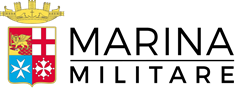 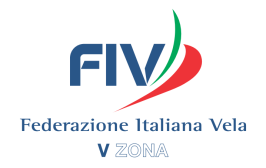 TROFEO MARICOMLOGBaia di Nisida – Base del Comando Logistico della Marina Militare 18 e 19 giugno 2016Regata a sostegno  delle Onlus: LIFE “Scugnizzi a Vela “ e “Monelli fra i fornelli” del Carcere Minorile di NisidaLa regata sarà valida per la classe optimist come recupero della 3a tappa del Campionato zonale e 3a tappa del Trofeo Eolo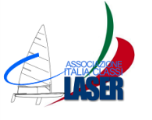 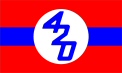 ISTRUZIONI DI REGATAClassi 420 e Laser1) CIRCOLO ORGANIZZATORE:.2) CLASSI AMMESSE: Saranno ammesse a partecipare le classi 420, Laser standard, radial, e 4.7.3) PROGRAMMA: Il programma si svolgerà come previsto nel Bando di Regata4) REGOLAMENTI: le regate saranno disputate applicando,- il regolamento di Regata WS (R.R.S) in vigore con le disposizioni integrative della F.I.V.- i regolamenti delle rispettive classi per quanto non in contrasto con queste Istruzioni.- Il Bando di Regata, le presenti istruzioni e gli eventuali comunicati del Comitato di Regata.5) TESSERAMENTO: i concorrenti potranno prendere parte alle Regate solo se in possesso della tessera F.I.V. valida per l’anno in corso vidimata per la parte relativa alle prescrizioni sanitarie.6) COMUNICAZIONI AI CONCORRENTI: modifiche alle istruzioni di regata, approvate dal Comitato di Regata e altri comunicati per i concorrenti saranno esposti all’ALBO UFFICIALE DEI COMUNICATI, sito presso il Comando Logistico della MM almeno un’ora prima dell’orario di partenza previsto.Eventuali modifiche e/o avvisi costituiranno comunicato ufficiale per tutti i concorrenti.7) NUMERI VELICI: le barche non potranno correre con numero velico diverso da quello risultante sul certificato di stazza e riportato sul modulo d’iscrizione.Eventuali deroghe potranno essere concesse a discrezione del Comitato di Regata, previa presentazione di richiesta scritta e motivata da parte del concorrente.La partecipazione alla Regata con numero velico diverso da quello d’iscrizione farà considerare l’imbarcazione DNC a tutti gli effetti con preclusione di richiesta d’udienza per tale motivo (A PARZIALE MODIFICA DELLE 60.1 E A11 RR) .8) SEGNALI A TERRA: i segnali a terra saranno esposti all’albero dei segnali situato presso il Comando Logistico della MM. L’intelligenza accompagnata da due segnali acustici (un segnale acustico all’ammainata) significa: “La Regata odierna é differita”. Il segnale di avviso sarà alzato a mare 45 minuti dopo che l’intelligenza sarà ammainata.9) PERCORSO: il percorso sarà sistemato nelle acque del Golfo di Pozzuoli. Il grafico nell’appendice A descrive i due possibili percorsi e l’ordine in cui le boe devono essere girate. Il percorso prescelto sarà segnalato sul battello del Comitato di Regata con l’esposizione di una bandiera verde o rossa.La lunghezza del percorso verrà decisa volta per volta dal Comitato di Regata, in modo che la prova duri orientativamente 40’/60’ per l’imbarcazione di testa. Un maggiore o minore tempo nel compimento del percorso non legittima richiesta di riparazione (A PARZIALE MODIFICA DELLA REG. 62 1a RR).10) BOE: le boe di percorso saranno costituite da palloni di colore arancione. Esse dovranno essere lasciate a sinistra. La boa di arrivo sarà costituita da un’asta con bandiera di colore arancione.11) SISTEMA DELLE OPERAZIONI DI PARTENZA: sarà utilizzato quello previsto dalla Regola 26 delle R.R.S..La linea di partenza sarà costituita dalla congiungente ideale tra un’asta portante una bandiera arancione sulla barca del Comitato di Regata e la boa P/4 di partenza costituita da un pallone di colore arancione posta a sinistra del battello stesso. 12) ORDINE DI PARTENZA E SEGNALI: Sarà utilizzato il sistema delle operazioni di partenza previsto dalla Regola 26 delle R.R.S.I segnali di avviso saranno, nell’ordine, i seguenti:Classe 420 bandiera di classe oppure lettera “D” del CISClasse Laser standard bandiera di classe oppure lettera “T” del CISClasse Laser Radial bandiera di Classe oppure lettera “W” del CISClasse Laser 4.7 bandiera di classe oppure lettera “E” del CISIl segnale di Avviso per la prima prova verrà dato come previsto dal Bando di Regata. Le partenze potranno essere successive o staccate tra di loro.Un’imbarcazione per essere considerata in regata, dovrà partire entro 5 minuti dal segnale di partenza della propria classe, in mancanza sarà classificata Non Partita – DNS. Ciò modifica la regola A 4.13) RICHIAMI: i richiami individuali verranno segnalati in conformità alla regola 29.1 delle R.R.S.. I richiami generali verranno segnalati in conformità alla regola 29.2 delle R.R.S..14) UTILIZZO DELLA BANDIERA “UNIFORM”: Quando la Bandiera “U” (UNIFORM) è esposta come segnale preparatorio, tutte le imbarcazioni che nell'ultimo minuto si troveranno nel triangolo congiungente gli estremi della linea di partenza con la boa al vento, saranno considerati UFD (cioè OCS senza possibilità di riparare) senza udienza. Non sarà esposta la bandiera “X” del C.I. Nel caso di eventuali richiami generali le imbarcazioni potranno ripartire senza ulteriori penalizzazioni.15) CAMBIO O RIDUZIONE DEL PERCORSO: a modifica della regola 33 R.R.S. non verrà effettuato alcun cambio di percorso. Lo stesso potrà essere ridotto in conformità della regola 32 R.R.S.. In caso si disponga una riduzione del percorso solo per le imbarcazioni della classe laser 4.7, sarà esposto il pannello numerico n.4 oltre ai normali segnali che indicano la riduzione.16) INTERRUZIONE/ANNULLAMENTO: il Comitato di Regata potrà interrompere/annullare la regata in conformità della Regola 32 delle R.R.S.. In caso di applicazione di questa regola le barche non potranno avanzare richiesta di riparazione ai sensi della Regola 62.1(a).17) ARRIVO: il battello del Comitato di Regata quando sarà in posizione per l’arrivo alzerà una bandiera blu. Se non sarà in grado di fungere da battello d’arrivo, un altro battello ufficiale farà da battello d’arrivo ed alzerà una bandiera blu e la lettera F del CIS.La linea di arrivo sarà tra un’asta portante una bandiera blu posta sul battello del Comitato di Regata e la boa di arrivo posizionata a prua del battello stesso.18) TEMPO LIMITE: non è previsto un tempo massimo. La Regata sarà valida per quelle imbarcazioni che arriveranno entro 10 minuti dall’arrivo del primo concorrente della propria classe, le rimanenti verranno classificate DNF a parziale modifica della Regola 35 RRS.19) PROTESTE: uno yacht che intende avvalersi del proprio diritto di protestare di cui alla Regola 60 R.R.S., immediatamente dopo l’arrivo dovrà comunicare al Comitato di Regata il numero velico della barca contro cui protesta. L’adempimento di tale obbligo è “essenziale” ai fini dell’ammissibilità della protesta, ciò integra la Regola 61.Le proteste, compilate su apposito modulo, dovranno essere presentate presso la Segreteria del Comando Logistico della MM entro sessanta minuti dalla fine dell’ultima prova prevista per la giornata.Possibilmente nei trenta minuti successivi allo scadere del tempo utile per la presentazione delle proteste saranno esposti nel quadro avvisi presso il Comando Logistico della MM, i nominativi delle imbarcazioni protestanti, protestate e degli eventuali testimoni. Sarà anche indicato l’orario ed il luogo in cui avverrà la discussione delle proteste. E’ obbligo dei concorrenti prenderne visione. Nel caso di mancata comparizione all’udienza il Comitato di Regata agirà secondo il disposto della Regola 63.3 (b) delle R.R.S..20) EQUIPAGGI: non è ammesso il cambio di equipaggio. Eventuali deroghe potranno essere concesse a discrezione del Comitato di Regata, previa presentazione di richiesta scritta e motivata da parte del concorrente.21) PUNTEGGIO E CLASSIFICHE: come previsto dal Bando di Regata.Si fa obbligo agli equipaggi partiti o partenti che per qualsiasi motivo non taglino la linea di arrivo di comunicare tempestivamente al Comitato di Regata il loro ritiro. In mancanza, fatta salva l’applicazione di altre eventuali sanzioni, l’equipaggio sarà considerato ai fini della classifica “DNC”.22) PREMI E PREMIAZIONI: come previsto dal Bando di Regata23) CONTROLLI: ad insindacabile giudizio del CdR saranno effettuati controlli per le infrazioni alla regola 42, nel qual caso varranno le prescrizioni dell’Appendice P al RRS ed il relativo corsivo FIV. Il computo del numero delle proteste elevate ai fini dell’applicazione delle relative penalità viene rapportato ad ogni singola giornata di gara anziché alla serie completa delle prove (ciò modificala regola P2). Per le classi 420 e Laser 4.7 sarà applicata per le prime due proteste la regola P2.1 (penalità di due giri a norma della reg.44.2) e alla terza infrazione la regola P2.2. Il gommone con il giudice preposto ai controlli esporrà la lettera “J” del CIS.APPENDICE “A” ALLE ISTRUZIONI DI REGATA - GRAFICO DEL PERCORSO								W							1						2										      />					3				   	A							P/4	- - - - -()      barca comitatoESPOSIZIONE BANDIERAESPOSIZIONE BANDIERAROSSAVERDECLASSI A DERIVACLASSI A DERIVAP/4 – 1 – 2 – 3 – 2 – 3 – P/4 – AP/4 – 1 – P/4 – 1 – P/4 – ACLASSE LASER 4.7CLASSE LASER 4.7P/4 – 1 – 2 – 3 – P/4 – AP/4 – 1 – P/4 – 1 – P/4 – A